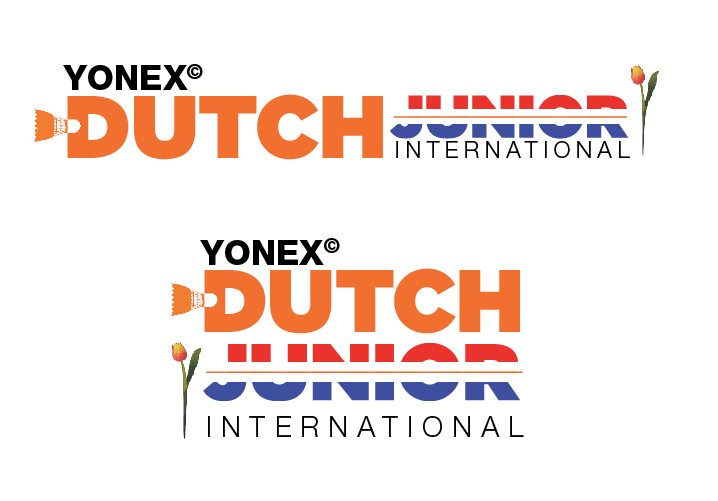 Yonex Dutch Junior International 2019- GRADE A TournamentACCOMMODATION FORMTO: 	Yonex Dutch Junior International Tournament Committee		c/o Mr. Jeroen Kuipers		Phone:	+31624368078	Badmintonhall DEGIRO	Badmintonplein 1	2023 BW Haarlem	The Netherlands		Email:	reservations@yonexdutchjunior.comYonex Dutch Junior International gives you the possibility to book your stay at Hotel Haarlem-Zuid, Hotel Ibis Styles or Youth Hostel Stay Okay. Making a hotel reservation via Yonex Dutch Junior International also provides you transport to and from the airport and pick-up from the hotel and badminton hall during the tournament. If you would like to change your booking, please contact Yonex Dutch Junior International via reservations@yonexdutchjunior.com. The Tournament Committee has options on the following accommodations. All prices in Euros for Bed & Breakfast. PLEASE NOTE: Tourist Tax excluded.HOTEL RATESOUR ASSOCIATION MAKES THE FOLLOWING RESERVATION:Please fill in: number of rooms, arrival and departure date.Please fill in: number of rooms, arrival and departure date.Please fill in: number of players/coaches, arrival and departure date.Date:                                                       Signature:                                                                                                                                                >>>>  SUBMIT BEFORE 31 January 2019 <<<< National Association of: Representative: Phone Number: E-mail address:HotelDistance to HallComfort Single useComfortDouble useComfort Triple useComfort+Single useComfort+Double useApartment triple usep.p.p. nightHotel Haarlem-Zuid5,3 km€   109,00€   126,00-€     119,00€ 136,00€ 177,00-Hotel Ibis Styles0,4 km€  89,50€  103,50€ 133,50----Youth Hostel Stay Okay2,7 km------€ 33,50HotelComfort Single useComfortDouble useComfort Triple useComfort+Single useComfort+Double useApartment triple useArrival dateDeparture dateHotel Haarlem-Zuid HotelComfort Single useComfortDouble useComfort Triple useArrival dateDeparture dateHotel Ibis Styles HotelNumber of female playersNumber of male playersNumber of female coachesNumber of male coachesArrival dateDeparture dateYouth Hostel Stay Okay